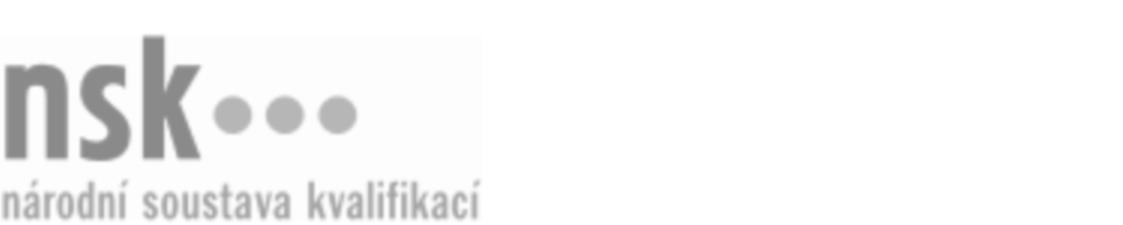 Další informaceDalší informaceDalší informaceDalší informaceDalší informaceDalší informaceZhotovitel hliněných staveb – zedník / zhotovitelka hliněných staveb – zednice (kód: 36-111-H) Zhotovitel hliněných staveb – zedník / zhotovitelka hliněných staveb – zednice (kód: 36-111-H) Zhotovitel hliněných staveb – zedník / zhotovitelka hliněných staveb – zednice (kód: 36-111-H) Zhotovitel hliněných staveb – zedník / zhotovitelka hliněných staveb – zednice (kód: 36-111-H) Zhotovitel hliněných staveb – zedník / zhotovitelka hliněných staveb – zednice (kód: 36-111-H) Zhotovitel hliněných staveb – zedník / zhotovitelka hliněných staveb – zednice (kód: 36-111-H) Zhotovitel hliněných staveb – zedník / zhotovitelka hliněných staveb – zednice (kód: 36-111-H) Autorizující orgán:Autorizující orgán:Ministerstvo průmyslu a obchoduMinisterstvo průmyslu a obchoduMinisterstvo průmyslu a obchoduMinisterstvo průmyslu a obchoduMinisterstvo průmyslu a obchoduMinisterstvo průmyslu a obchoduMinisterstvo průmyslu a obchoduMinisterstvo průmyslu a obchoduMinisterstvo průmyslu a obchoduMinisterstvo průmyslu a obchoduSkupina oborů:Skupina oborů:Stavebnictví, geodézie a kartografie (kód: 36)Stavebnictví, geodézie a kartografie (kód: 36)Stavebnictví, geodézie a kartografie (kód: 36)Stavebnictví, geodézie a kartografie (kód: 36)Stavebnictví, geodézie a kartografie (kód: 36)Povolání:Povolání:Zhotovitel hliněných stavebZhotovitel hliněných stavebZhotovitel hliněných stavebZhotovitel hliněných stavebZhotovitel hliněných stavebZhotovitel hliněných stavebZhotovitel hliněných stavebZhotovitel hliněných stavebZhotovitel hliněných stavebZhotovitel hliněných stavebKvalifikační úroveň NSK - EQF:Kvalifikační úroveň NSK - EQF:33333Platnost standarduPlatnost standarduPlatnost standarduPlatnost standarduPlatnost standarduPlatnost standarduPlatnost standarduStandard je platný od: 21.10.2022Standard je platný od: 21.10.2022Standard je platný od: 21.10.2022Standard je platný od: 21.10.2022Standard je platný od: 21.10.2022Standard je platný od: 21.10.2022Standard je platný od: 21.10.2022Zhotovitel hliněných staveb – zedník / zhotovitelka hliněných staveb – zednice,  28.03.2024 10:33:21Zhotovitel hliněných staveb – zedník / zhotovitelka hliněných staveb – zednice,  28.03.2024 10:33:21Zhotovitel hliněných staveb – zedník / zhotovitelka hliněných staveb – zednice,  28.03.2024 10:33:21Zhotovitel hliněných staveb – zedník / zhotovitelka hliněných staveb – zednice,  28.03.2024 10:33:21Zhotovitel hliněných staveb – zedník / zhotovitelka hliněných staveb – zednice,  28.03.2024 10:33:21Strana 1 z 2Další informaceDalší informaceDalší informaceDalší informaceDalší informaceDalší informaceDalší informaceDalší informaceDalší informaceDalší informaceDalší informaceDalší informaceDalší informaceÚplné profesní kvalifikaceÚplné profesní kvalifikaceÚplné profesní kvalifikaceÚplné profesní kvalifikaceÚplné profesní kvalifikaceÚplné profesní kvalifikaceÚplné profesní kvalifikaceÚplnou profesní kvalifikaci Zhotovitel hliněných staveb (kód: 36-99-H/15) lze prokázat předložením osvědčení o získání některé z uvedených skupin profesních kvalifikací:Úplnou profesní kvalifikaci Zhotovitel hliněných staveb (kód: 36-99-H/15) lze prokázat předložením osvědčení o získání některé z uvedených skupin profesních kvalifikací:Úplnou profesní kvalifikaci Zhotovitel hliněných staveb (kód: 36-99-H/15) lze prokázat předložením osvědčení o získání některé z uvedených skupin profesních kvalifikací:Úplnou profesní kvalifikaci Zhotovitel hliněných staveb (kód: 36-99-H/15) lze prokázat předložením osvědčení o získání některé z uvedených skupin profesních kvalifikací:Úplnou profesní kvalifikaci Zhotovitel hliněných staveb (kód: 36-99-H/15) lze prokázat předložením osvědčení o získání některé z uvedených skupin profesních kvalifikací:Úplnou profesní kvalifikaci Zhotovitel hliněných staveb (kód: 36-99-H/15) lze prokázat předložením osvědčení o získání některé z uvedených skupin profesních kvalifikací:Úplnou profesní kvalifikaci Zhotovitel hliněných staveb (kód: 36-99-H/15) lze prokázat předložením osvědčení o získání některé z uvedených skupin profesních kvalifikací: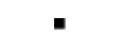 Zhotovitel hliněných staveb – omítkář / zhotovitelka hliněných staveb – omítkářka (kód: 36-112-H)Zhotovitel hliněných staveb – omítkář / zhotovitelka hliněných staveb – omítkářka (kód: 36-112-H)Zhotovitel hliněných staveb – omítkář / zhotovitelka hliněných staveb – omítkářka (kód: 36-112-H)Zhotovitel hliněných staveb – omítkář / zhotovitelka hliněných staveb – omítkářka (kód: 36-112-H)Zhotovitel hliněných staveb – omítkář / zhotovitelka hliněných staveb – omítkářka (kód: 36-112-H)Zhotovitel hliněných staveb – omítkář / zhotovitelka hliněných staveb – omítkářka (kód: 36-112-H)Zhotovitel hliněných staveb – omítkář / zhotovitelka hliněných staveb – omítkářka (kód: 36-112-H)Zhotovitel hliněných staveb – omítkář / zhotovitelka hliněných staveb – omítkářka (kód: 36-112-H)Zhotovitel hliněných staveb – omítkář / zhotovitelka hliněných staveb – omítkářka (kód: 36-112-H)Zhotovitel hliněných staveb – omítkář / zhotovitelka hliněných staveb – omítkářka (kód: 36-112-H)Zhotovitel hliněných staveb – omítkář / zhotovitelka hliněných staveb – omítkářka (kód: 36-112-H)Zhotovitel hliněných staveb – omítkář / zhotovitelka hliněných staveb – omítkářka (kód: 36-112-H)Zhotovitel hliněných staveb – zedník / zhotovitelka hliněných staveb – zednice (kód: 36-111-H)Zhotovitel hliněných staveb – zedník / zhotovitelka hliněných staveb – zednice (kód: 36-111-H)Zhotovitel hliněných staveb – zedník / zhotovitelka hliněných staveb – zednice (kód: 36-111-H)Zhotovitel hliněných staveb – zedník / zhotovitelka hliněných staveb – zednice (kód: 36-111-H)Zhotovitel hliněných staveb – zedník / zhotovitelka hliněných staveb – zednice (kód: 36-111-H)Zhotovitel hliněných staveb – zedník / zhotovitelka hliněných staveb – zednice (kód: 36-111-H)Zhotovitel hliněných staveb – zedník / zhotovitelka hliněných staveb – zednice,  28.03.2024 10:33:21Zhotovitel hliněných staveb – zedník / zhotovitelka hliněných staveb – zednice,  28.03.2024 10:33:21Zhotovitel hliněných staveb – zedník / zhotovitelka hliněných staveb – zednice,  28.03.2024 10:33:21Zhotovitel hliněných staveb – zedník / zhotovitelka hliněných staveb – zednice,  28.03.2024 10:33:21Zhotovitel hliněných staveb – zedník / zhotovitelka hliněných staveb – zednice,  28.03.2024 10:33:21Strana 2 z 2